Напомена:_____________________________________________________________________________________________________________________________________________________________________________________________________________________________________________НАДЗИРАНИ СУБЈЕКАТ                                               КОМУНАЛНИ ИНСПЕКТОР___________________________                (М.П.)           ______________________________000025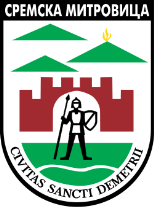 РЕПУБЛИКА СРБИЈААП ВОЈВОДИНА ГРАД СРЕМСКА МИТРОВИЦАГрадска управа за саобраћај,комуналне и инспекцијске пословеКомунална инспекцијаБрој:________________Датум: ______________СРЕМСКА МИТРОВИЦАРЕПУБЛИКА СРБИЈААП ВОЈВОДИНА ГРАД СРЕМСКА МИТРОВИЦАГрадска управа за саобраћај,комуналне и инспекцијске пословеКомунална инспекцијаБрој:________________Датум: ______________СРЕМСКА МИТРОВИЦА        На основу:Закона о инспекцијском надзору („Сл. гласник РС“ бр. 36/15)Закона о комуналним делатностима („Сл. гласник РС“ бр. 88/2011)Одлука о одвођењу и пречишћавању атмосферских и отпадних вода(„Службени лист Града Сремска Митровица“ бр.9/2011,5/2014 и13/2015)        На основу:Закона о инспекцијском надзору („Сл. гласник РС“ бр. 36/15)Закона о комуналним делатностима („Сл. гласник РС“ бр. 88/2011)Одлука о одвођењу и пречишћавању атмосферских и отпадних вода(„Службени лист Града Сремска Митровица“ бр.9/2011,5/2014 и13/2015)        На основу:Закона о инспекцијском надзору („Сл. гласник РС“ бр. 36/15)Закона о комуналним делатностима („Сл. гласник РС“ бр. 88/2011)Одлука о одвођењу и пречишћавању атмосферских и отпадних вода(„Службени лист Града Сремска Митровица“ бр.9/2011,5/2014 и13/2015)        На основу:Закона о инспекцијском надзору („Сл. гласник РС“ бр. 36/15)Закона о комуналним делатностима („Сл. гласник РС“ бр. 88/2011)Одлука о одвођењу и пречишћавању атмосферских и отпадних вода(„Службени лист Града Сремска Митровица“ бр.9/2011,5/2014 и13/2015)        На основу:Закона о инспекцијском надзору („Сл. гласник РС“ бр. 36/15)Закона о комуналним делатностима („Сл. гласник РС“ бр. 88/2011)Одлука о одвођењу и пречишћавању атмосферских и отпадних вода(„Службени лист Града Сремска Митровица“ бр.9/2011,5/2014 и13/2015)        На основу:Закона о инспекцијском надзору („Сл. гласник РС“ бр. 36/15)Закона о комуналним делатностима („Сл. гласник РС“ бр. 88/2011)Одлука о одвођењу и пречишћавању атмосферских и отпадних вода(„Службени лист Града Сремска Митровица“ бр.9/2011,5/2014 и13/2015)        На основу:Закона о инспекцијском надзору („Сл. гласник РС“ бр. 36/15)Закона о комуналним делатностима („Сл. гласник РС“ бр. 88/2011)Одлука о одвођењу и пречишћавању атмосферских и отпадних вода(„Службени лист Града Сремска Митровица“ бр.9/2011,5/2014 и13/2015)КОНТРОЛНА ЛИСТА БР.25Предузимање мера и контролисање одвођења и пречишћавања атмосферских и отпадних водаКОНТРОЛНА ЛИСТА БР.25Предузимање мера и контролисање одвођења и пречишћавања атмосферских и отпадних водаКОНТРОЛНА ЛИСТА БР.25Предузимање мера и контролисање одвођења и пречишћавања атмосферских и отпадних водаКОНТРОЛНА ЛИСТА БР.25Предузимање мера и контролисање одвођења и пречишћавања атмосферских и отпадних водаКОНТРОЛНА ЛИСТА БР.25Предузимање мера и контролисање одвођења и пречишћавања атмосферских и отпадних водаКОНТРОЛНА ЛИСТА БР.25Предузимање мера и контролисање одвођења и пречишћавања атмосферских и отпадних водаКОНТРОЛНА ЛИСТА БР.25Предузимање мера и контролисање одвођења и пречишћавања атмосферских и отпадних водаКОНТРОЛНА ЛИСТА БР.25Предузимање мера и контролисање одвођења и пречишћавања атмосферских и отпадних водаКОНТРОЛНА ЛИСТА БР.25Предузимање мера и контролисање одвођења и пречишћавања атмосферских и отпадних водаИДЕНТИФИКАЦИОНИ ПОДАЦИИДЕНТИФИКАЦИОНИ ПОДАЦИИДЕНТИФИКАЦИОНИ ПОДАЦИИДЕНТИФИКАЦИОНИ ПОДАЦИИДЕНТИФИКАЦИОНИ ПОДАЦИИДЕНТИФИКАЦИОНИ ПОДАЦИИДЕНТИФИКАЦИОНИ ПОДАЦИИДЕНТИФИКАЦИОНИ ПОДАЦИИДЕНТИФИКАЦИОНИ ПОДАЦИПОДАЦИ О ПРАВНОМ ЛИЦУ/ПРЕДУЗЕТНИКУ/ФИЗИЧКОМ ЛИЦУПОДАЦИ О ПРАВНОМ ЛИЦУ/ПРЕДУЗЕТНИКУ/ФИЗИЧКОМ ЛИЦУПОДАЦИ О ПРАВНОМ ЛИЦУ/ПРЕДУЗЕТНИКУ/ФИЗИЧКОМ ЛИЦУПОДАЦИ О ПРАВНОМ ЛИЦУ/ПРЕДУЗЕТНИКУ/ФИЗИЧКОМ ЛИЦУПОДАЦИ О ПРАВНОМ ЛИЦУ/ПРЕДУЗЕТНИКУ/ФИЗИЧКОМ ЛИЦУПОДАЦИ О ПРАВНОМ ЛИЦУ/ПРЕДУЗЕТНИКУ/ФИЗИЧКОМ ЛИЦУПОДАЦИ О ПРАВНОМ ЛИЦУ/ПРЕДУЗЕТНИКУ/ФИЗИЧКОМ ЛИЦУПОДАЦИ О ПРАВНОМ ЛИЦУ/ПРЕДУЗЕТНИКУ/ФИЗИЧКОМ ЛИЦУПОДАЦИ О ПРАВНОМ ЛИЦУ/ПРЕДУЗЕТНИКУ/ФИЗИЧКОМ ЛИЦУНазив правног лица/ предузетника/ име и презиме физичког лицаАдреса (Место, улица и број)ПИБМатични бројЈМБГе-mailСАКУПЉАЊЕ И ОДВОЂЕЊЕ ОТПАДНИХ ВОДА – ЈКП ВОДОВОДСАКУПЉАЊЕ И ОДВОЂЕЊЕ ОТПАДНИХ ВОДА – ЈКП ВОДОВОДСАКУПЉАЊЕ И ОДВОЂЕЊЕ ОТПАДНИХ ВОДА – ЈКП ВОДОВОДБОДОВАЊЕДА – 2   НЕ – 0БОДОВАЊЕДА – 2   НЕ – 0БОДОВАЊЕДА – 2   НЕ – 0БОДОВАЊЕДА – 2   НЕ – 0БОДОВАЊЕДА – 2   НЕ – 0БОДОВАЊЕДА – 2   НЕ – 0Да ли је ЈКП „Водовод“ извршило прикључење објекта на канализациону мрежу уз одобрење за прикључење које решењем издаје ГУ за урбанизам, просторно планирање и изградњу објекта? Да ли је ЈКП „Водовод“ извршило прикључење објекта на канализациону мрежу уз одобрење за прикључење које решењем издаје ГУ за урбанизам, просторно планирање и изградњу објекта? Да ли је ЈКП „Водовод“ извршило прикључење објекта на канализациону мрежу уз одобрење за прикључење које решењем издаје ГУ за урбанизам, просторно планирање и изградњу објекта? ДА – 2   НЕ – 0ДА – 2   НЕ – 0ДА – 2   НЕ – 0ДА – 2   НЕ – 0ДА – 2   НЕ – 0ДА – 2   НЕ – 0Да ли је ЈКП „Водовод“ омогућио непрекидно одвођење отпадних вода?Да ли је ЈКП „Водовод“ омогућио непрекидно одвођење отпадних вода?Да ли је ЈКП „Водовод“ омогућио непрекидно одвођење отпадних вода?ДА – 2   НЕ – 0ДА – 2   НЕ – 0ДА – 2   НЕ – 0ДА – 2   НЕ – 0ДА – 2   НЕ – 0ДА – 2   НЕ – 0Да ли ЈКП „Водовод“ одржава у исправном стању систем за прикупљање, одвођење и пречишћавање отпадних вода?Да ли ЈКП „Водовод“ одржава у исправном стању систем за прикупљање, одвођење и пречишћавање отпадних вода?Да ли ЈКП „Водовод“ одржава у исправном стању систем за прикупљање, одвођење и пречишћавање отпадних вода?ДА – 2   НЕ – 0ДА – 2   НЕ – 0ДА – 2   НЕ – 0ДА – 2   НЕ – 0ДА – 2   НЕ – 0ДА – 2   НЕ – 0ЈКП „Водовод“ не врши прикључење на канализациону мрежу, уколико нису испуњени сви услови у складу са овом одлуком и посебним прописима.ЈКП „Водовод“ не врши прикључење на канализациону мрежу, уколико нису испуњени сви услови у складу са овом одлуком и посебним прописима.ЈКП „Водовод“ не врши прикључење на канализациону мрежу, уколико нису испуњени сви услови у складу са овом одлуком и посебним прописима.ДА – 2   НЕ – 0ДА – 2   НЕ – 0ДА – 2   НЕ – 0ДА – 2   НЕ – 0ДА – 2   НЕ – 0ДА – 2   НЕ – 0Да ли  ЈКП „Водовод“ у случају квара предузима мере на уклањању поремећаја у пружању услуга одвођења и пречишћавања отпадних вода, који је изазван већим кваром на објектима, уређајима и постројењима канализације, временским приликама или у случају више силе? Да ли  ЈКП „Водовод“ у случају квара предузима мере на уклањању поремећаја у пружању услуга одвођења и пречишћавања отпадних вода, који је изазван већим кваром на објектима, уређајима и постројењима канализације, временским приликама или у случају више силе? Да ли  ЈКП „Водовод“ у случају квара предузима мере на уклањању поремећаја у пружању услуга одвођења и пречишћавања отпадних вода, који је изазван већим кваром на објектима, уређајима и постројењима канализације, временским приликама или у случају више силе? ДА – 2   НЕ – 0ДА – 2   НЕ – 0ДА – 2   НЕ – 0ДА – 2   НЕ – 0ДА – 2   НЕ – 0ДА – 2   НЕ – 0Да ли је  ЈКП „Водовод“ омогућио комуналном инспектору неометано вршење послова, приступ објекту и да ли је ставио на увид сва потребна документа?Да ли је  ЈКП „Водовод“ омогућио комуналном инспектору неометано вршење послова, приступ објекту и да ли је ставио на увид сва потребна документа?Да ли је  ЈКП „Водовод“ омогућио комуналном инспектору неометано вршење послова, приступ објекту и да ли је ставио на увид сва потребна документа?ДА – 2   НЕ – 0ДА – 2   НЕ – 0ДА – 2   НЕ – 0ДА – 2   НЕ – 0ДА – 2   НЕ – 0ДА – 2   НЕ – 0МАКСИМАЛАН БРОЈ БОДОВА: 12МАКСИМАЛАН БРОЈ БОДОВА: 12МАКСИМАЛАН БРОЈ БОДОВА: 12УТВРЂЕНИ БРОЈ БОДОВА:УТВРЂЕНИ БРОЈ БОДОВА:УТВРЂЕНИ БРОЈ БОДОВА:УТВРЂЕНИ БРОЈ БОДОВА:УТВРЂЕНИ БРОЈ БОДОВА:УТВРЂЕНИ БРОЈ БОДОВА:ТАБЕЛА ЗА УТВРЂИВАЊЕ СТЕПЕНА РИЗИКАТАБЕЛА ЗА УТВРЂИВАЊЕ СТЕПЕНА РИЗИКАСТЕПЕН РИЗИКАРАСПОН БРОЈА БОДОВАНЕЗНАТАН10-12НИЗАК9-10СРЕДЊИ6-8ВИСОК3-5КРИТИЧАН0-2